Diocese of Westminster				      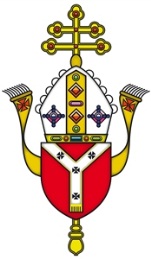 Catholic Primary Schools  Supplementary Information Form   2020/21 Child’s DetailsParent/Carer DetailsDetails of ReligionI confirm that I have read and understood the Admissions Policy and that the information I have provided is correct.  I understand that I must notify the school immediately if there is any change to these details and that should any information I have given prove to be inaccurate that the governors may withdraw any offer of a place even if the child has already started school.Signed………………………………………                Date…..…………………Please note:Applicants from other Christian denominations and other faiths may attach a letter confirming membership of the faith community from their minister or religious leader.You must complete your local authority’s online or paper application form and return it to the council offices by the closing date.  If you do not do this you will not be offered a place.Checklist:Have you enclosed : Copy of baptism certificate?                                    Evidence of exceptional need (where appropriate)Have you completed your local authority’s online or paper application form?Name and Address of School: St Thomas of Canterbury Catholic Primary School, Puckeridge, SG11 1RZChild’s surname:Child’s first name:Home Address:Date of Birth:Postcode:Parent/ Carer‘s name:Address (if different from above):Telephone number:Religion of child:(Please tick)CatholicOther Christian (name of denomination )Other faith (name of faith)Catholic Parish you live in:Catholic Parish you live in:Church where child was baptised and date of baptism: (baptism certificate required)Church where child was baptised and date of baptism: (baptism certificate required)